Binche Whut’en Community Member InformationApplicant Information                If yes, Mailing Address:                Name: Age Limit 0-17 for Christmas gift                                                         Age:                                                                                                                        Mailing Address: Christmas Food Hampers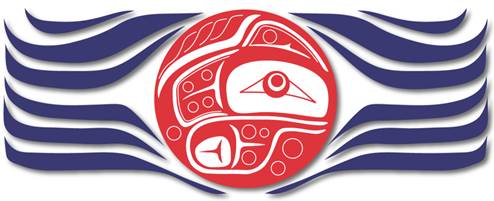               Binche Whut’en204 Mandine DrFort.St.James BCV0J1P0 P.O Box 2039Full Name:Date:LastFirstM.I.Address:Street AddressApartment/Unit #CityStateZIP CodePhone:Email                   Age:Status No.:Community:Number of members in house hold:Are you located on-reserve?YESNOAre you located off off-reserve?YESNOChildren Name:                                                          Age:Children Name:                                                           Age:Binche Whut’en on reserve members will be receiving a food hamper, 1 - 50$ gift card & a toy for each child in the house hold.Binche Whut’en off reserve members will be receiving 1 – 100$ save-on-food gift card per house hold. Registry forms are to be filled out by dated deadline November 15th 2021. As for off reserve members, forms will be available on website & to be emailed to communitywellness@binche.ca or call for more info 250-648-3232